	บันทึกข้อความ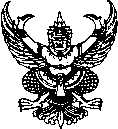 ส่วนราชการ   สถาบันวิจัยและพัฒนาชายแดนภาคใต้  มหาวิทยาลัยราชภัฏยะลา  โทร. 31000                              ที่   ศธ 0559.030101/ ว                 	วันที่         พฤษภาคม  2562         เรื่อง  ขอสำรวจรายชื่อผู้เข้าร่วมเสวนา เรื่อง “การขับเคลื่อนงานบริการวิชาการ เพื่อการพัฒนาท้องถิ่น”เรียน	 ด้วย มหาวิทยาลัยราชภัฏยะลา จะมีการดำเนินงานเสวนา “การขับเคลื่อนงานบริการวิชาการ เพื่อการพัฒนาท้องถิ่น” ในวันที่ 19 มิถุนายน 2562 ณ หอประชุมเล็ก มหาวิทยาลัยราชภัฏยะลา  โดยมีกลุ่มเป้าหมาย ได้แก่ ผู้บริหาร อาจารย์ บุคลากร ผู้รับบริการวิชาการ ผู้เข้าร่วมโครงการ องค์กรปกครองส่วนท้องถิ่น และผู้มีส่วนได้ส่วนเสียจากงานบริการวิชาการ เพื่อให้การดำเนินงานบรรลุที่วางไว้ในการนี้ จึงขอสำรวจรายชื่อผู้เข้าร่วมเสวนาดังกล่าว ประกอบด้วย ผู้รับบริการวิชาการ ผู้เข้าร่วมโครงการ องค์กรปกครองส่วนท้องถิ่น และผู้มีส่วนได้ส่วนเสียจากงานบริการวิชาการของหน่วยงาน ตามแบบฟอร์มที่ได้แนบมาด้วย หรือดาวน์โหลดแบบฟอร์มทางเว็บไซต์งานพัฒนาทรัพยากรมนุษย์ http://srdi.yru.ac.th/hrd  โดยขอความกรุณาจัดส่งมายังอีเมล academic_service@yru.ac.th ภายในวันจันทร์ ที่ 17 พฤษภาคม 2562  เพื่อทางสถาบันวิจัยฯ จะดำเนินการส่งหนังสือเชิญต่อไปจึงเรียนมาเพื่อพิจารณา                    (ผู้ช่วยศาสตราจารย์  ดร.วิไลวัลย์   แก้วตาทิพย์)				              ผู้อำนวยการสถาบันวิจัยและพัฒนาชายแดนภาคใต้แบบสำรวจรายชื่อผู้เข้าร่วมงานเสวนา “การขับเคลื่อนงานบริการวิชาการ เพื่อการพัฒนาท้องถิ่น” วันที่ 19 มิถุนายน 2562 ณ หอประชุมเล็ก มหาวิทยาลัยราชภัฏยะลา  ลำดับชื่อ - สกุลหน่วยงานที่อยู่ช่องทางการติดต่อ(หมายเลขโทรศัพท์/Line/Facebook/อื่นๆ)